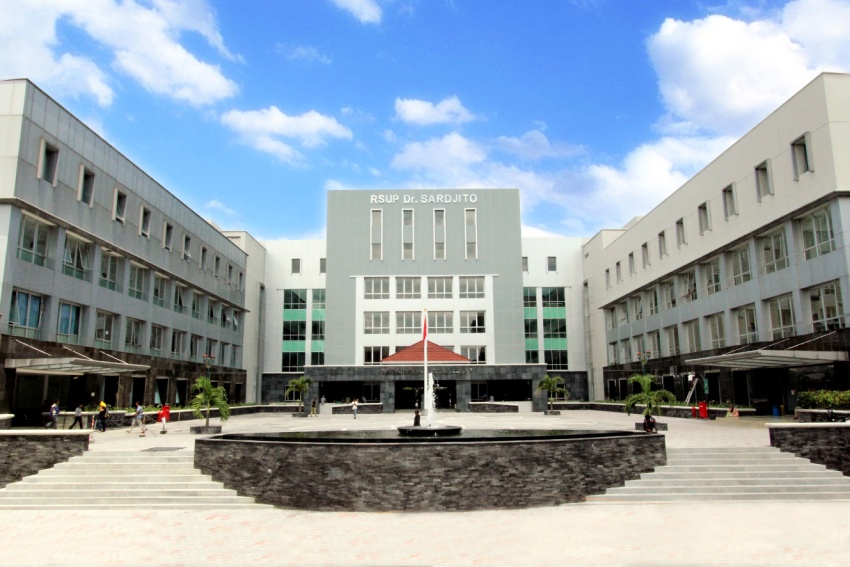 RSUP DR. SARDJITOYOGYAKARTAJl. Kesehatan 1 Sekip Yogyakarta, Telp: (0274) 587333, Faks: (0274) 565639Web site: www.sardjitohospital.co.id2017PANDUAN PENYUSUNAN RENCANA KINERJA TAHUNAN (RKT)PENGERTIANPerencanaan adalah suatu proses untuk menentukan tindakan masa depan yang tepat, melalui urutan pilihan, dengan memperhitungkan sumber daya yang tersedia.Rencana Kinerja Tahunan disingkat RKT adalah dokumen yang memuat rencana capaian kinerja tahunan untuk seluruh indikator kinerja yang ada pada tingkat sasaran dan kegiatan.Sasaran strategis adalah hasil yang akan dicapai secara nyata oleh Satuan Kerja dalam rumusan yang lebih spesifik, terukur, dalam kurun waktu tertentu.Kinerja adalah unjuk kerja dan prestasi kerja atau hasil kerja yang diwujudkan dalam melakukan suatu kegiatan atau program atau mencapai tujuan dan sasaran tertentu.Program adalah penjabaran kebijakan Satuan Kerja dalam bentuk upaya yang berisi satu atau beberapa kegiatan dengan menggunakan sumber daya yang disediakan untuk mencapai hasil yang terukur.Kegiatan adalah bagian dari program yang dilaksanakan oleh satu atau beberapa sub  bagian satuan kerja sebagai bagian dari pencapaian sasaran terukur pada suatu program dan terdiri dari sekumpulan tindakan pengerahan sumber daya baik yang berupa personel (SDM), barang modal termasuk peralatan dan teknologi, dana atau kombinasi dari beberapa atau kesemua jenis sumber daya tersebut sebagai masukan (input) untuk menghasilkan keluaran (output) dalam bentuk barang/jasa.Keluaran (output) adalah barang/jasa yang dihasilkan oleh kegiatan yang dilaksanakan untuk mendukung pencapaian sasaran dan tujuan program.Indikator kinerja adalah ukuran kuantitatif dan kualitatif yang menggambarkan tingkat pencapaian suatu kegiatan dan sasaran yang telah ditetapkan.Dasar hukum penyusunan RKT ini didasarkan pada Keputusan Direktur Jenderal Bina Upaya Kesehatan No. HK.02.04/I/1568/12 Tentang Petunjuk Teknis Penyusunan Penetapan Kinerja dan Laporan Akuntabilitas Kinerja Unit Pelaksana Teknis di Lingkungan Direktorat Jenderal Bina Upaya Kesehatan.MANFAAT RKT RSRKT merupakan perencanaan stratejik “jangka pendek” yang digunakan untuk mengantisipasi setiap perkembangan selama satu tahun dengan mengacu kepada Rencana Strategis Bisnis (RSB).RKT sebagai  dokumen operasional merupakan perpaduan (matching) antara sumber daya yang dimiliki dengan lingkungan yang dinamis (selalu berubah) : pasar, pelanggan, dan harapan para pemangku kepentingan.RKT RS sebagai  dokumen operasional stratejik memuat formulasi perencanaan kegiatan dan pembiayaannya, formulasi, implementasi perencanaan dan evaluasi serta proyeksi pengembangan fungsi-fungsi strategis yang memungkinkan sebuah organisasi (RS) mencapai tujuan-tujuan yang telah ditetapkan dalam Rencana Strategis Bisnis (RSB).STRUKTUR ISI DOKUMEN RKT DAN TEKNIS PENYUSUNANNYAHalaman JudulHalaman PengesahanDaftar IsiBAB I. PendahuluanBAB II. Rencana Kinerja TahunanBAB III. PenutupLampiranRencana Kinerja TahunanTahun anggaran 2017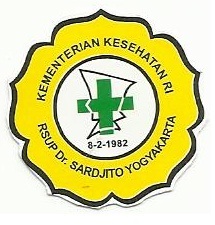 Nama Satuan KerjaRSUP Dr SardjitoYogyakartaHalaman PengesahanRencana Kinerja TahunanTahun anggaran 2017Nama Satuan Kerja        Menyetujui,                                                                 Kepala/Ketua Satker     Direktur ...............      Tanda tangan                                                                    Tanda tanganNama	:                                                                     Nama :NIP	:                                                                     NIP     :Daftar IsiBAB I. PENDAHULUANGambaran UmumLatar belakang mengapa RKT Satuan Kerja harus disusun/dibuat.Jabaran singkat Tugas Pokok & Fungsi (TUPOKSI) Satuan Kerja yang bersangkutan.Beberapa hal yang dianggap khusus/spesifik dari satuan kerja yang perlu diketahui oleh pimpinan manajemen RS; (disusun secara ringkas dan jelas).Visi, misi, tujuan, kegiatan utama, dan peran/fungsi (tupoksi) satuan kerja dalam organisasi RS.SOTK Unit Kerja (Struktur Organisasi Satuan Kerja dan penjelasan singkat tentang peran dan fungsi masing-masing sub-sistem yang ada).Paparan sumber daya yang dikelola (SDM, sarana prasarana dan metode pelaksanaan kegiatan)BAB II. RENCANA KINERJA TAHUNANRencana Kinerja Tahunan (RKT) Satuan Kerja Tahun Anggaran 2017 disusun berdasarkan sasaran strategis Rumah Sakit, target, program, dan kegiatan yang direncanakan guna mencapai target yang ditetapkan. Setiap satker menetapkan sasaran strategis dan indikator kinerjanya sesuai tugas, pokok, dan fungsi masing-masing.Program dan KegiatanIndek Kinerja Unit tahun 2017Contoh untuk IRNAUsulan kebutuhan operasionalUsulan pengadaan alat medisUsulan pengadaan alat non medisUsulan pengadaan perangkat pengolah dataUsulan kebutuhan SDMUsulan pengembangan SDMUsulan target pendapatan (hanya untuk satuan kerja yang menerima pendapatan)BAB III.  PENUTUPBab III memuat penekanan-penekanan yang perlu mendapat perhatian dan atau dukungan untuk mencapai kinerja yang ditargetkan LAMPIRAN :ANALISIS KEBUTUHAN SDM TAHUN 2017LATAR BELAKANGKeadaan Umum Pelayanan :Permasalahan SDMJumlahKompetensi Lain – lain (Beban Kerja)TUJUANMeningkatkan kualitas dan kinerja sumber daya manusia dalam rangka meningkatkan cakupan pelayanan.RENCANA PENGEMBANGANJumlah SDMKompetensi SDMPendidikan FormalForm A1*Hanya diisi dengan nama pegawai yang siap untuk mengikuti pendidikan*Diurutkan nama sesuai prioritas pada setiap masing – masing jenjang pendidikan Form A2*Diisi dengan exsisting semua nama pegawai dalam satker  yang tidak atau sedang mengikuti pendidikanPelatihan dan Kegiatan IlmiahForm A3*diisi dengan nama pegawai yang diusulkan untuk mengikuti diklatForm A4*diisi dengan semua nama pegawai disertai dengan diklat yang pernah diikutiPelaksanaan penelitian dan PublikasiFormulir  Realisasi & Proyeksi  Jumlah  Pelayanan & Pendapatan.Yogyakarta, ………………….Kepala / Ketua………………( ………………………………..)ANALISIS KEBUTUHAN INVESTASI  ALAT MEDIS / NON MEDIS / KEPERAWATAN TAHUN 2017Alat MedisAlat Non MedisAlat Keperawatan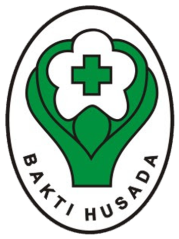 KEMENTERIAN KESEHATAN RIRUMAH SAKIT UMUM PUSAT DR SARDJITOYOGYAKARTAHalHalaman Judul .......................................................................................................iHalaman Pengesahan ................................................................................................iiDaftar Isi ...............................................................................................................iiiBAB I. Pendahuluan ............................................................................................1BAB II. Rencana Kinerja Tahunan .............................................................................BAB III. Penutup .................................................................................................Lampiran ............................................................................................................NOSASARAN STRATEGISINDIKATOR KINERJA UNITTARGET ProgramKegiatan1Terwujudnya kepuasan stakeholder  Angka kepuasan pasien 1Terwujudnya kepuasan stakeholder  Angka kepuasan peserta didik 1Terwujudnya kepuasan stakeholder  Angka kepuasan peneliti 1Terwujudnya kepuasan stakeholder  Kecepatan respon terhadap complain2Terwujudnya  pelayanan,   pendidikan, dan penelitian yg  prima Bed Occupancy Rate2Terwujudnya  pelayanan,   pendidikan, dan penelitian yg  prima Emergency Response Time 22Terwujudnya  pelayanan,   pendidikan, dan penelitian yg  prima Waktu Tunggu Rawat Jalan2Terwujudnya  pelayanan,   pendidikan, dan penelitian yg  prima Waktu tunggu operasi elektif2Terwujudnya  pelayanan,   pendidikan, dan penelitian yg  prima Waktu tunggu pelayanan radiologi2Terwujudnya  pelayanan,   pendidikan, dan penelitian yg  prima Waktu tunggu pelayanan resep obat jadi2Terwujudnya  pelayanan,   pendidikan, dan penelitian yg  prima Pengembalian rekam medis lengkap dalam waktu 24 jam 3Terwujudnya  akreditasi internasional Fully Met 4Terwujudnya  layanan rujukan nasional (Yan. Kanker, Yan. Jantung, Health Tourism) Adanya pasien berasal dari lintas > 4 provinsi dan atau dari manca negara5Terwujudnya Prodi Pendidikan Dokter Layanan Primer Rasio pendidikan peserta praktek pendidikan dokter layanan primer6Terwujudnya  integrasi dg FK UGM sebagai Academic Health System (AHS)Adanya rapat koordinasi membahas AHS7Terwujudnya sistem peningkatan mutu & Keselamatan Pasien Kepatuhan penggunaan gelang identitas pasien7Terwujudnya sistem peningkatan mutu & Keselamatan Pasien Penggunaan metode readback dalam konsultasi pasien7Terwujudnya sistem peningkatan mutu & Keselamatan Pasien Kepatuhan pemakaian label High Alert7Terwujudnya sistem peningkatan mutu & Keselamatan Pasien Penandaan lokasi operasi sebelum pasien dioperasi7Terwujudnya sistem peningkatan mutu & Keselamatan Pasien Pemakaian resiko tanda jatuh7Terwujudnya sistem peningkatan mutu & Keselamatan Pasien % Kejadian pasien jatuh7Terwujudnya sistem peningkatan mutu & Keselamatan Pasien Infeksi Daerah Operasi7Terwujudnya sistem peningkatan mutu & Keselamatan Pasien Ventilator Associated Pneumonia7Terwujudnya sistem peningkatan mutu & Keselamatan Pasien Nett Death Rate7Terwujudnya sistem peningkatan mutu & Keselamatan Pasien Waktu lapor hasil test kritis7Terwujudnya sistem peningkatan mutu & Keselamatan Pasien Angka kematian di IGD8Terwujudnya sistem rujukan yang efektif % Rujukan yang balik9Terwujudnya  Kerja sama dg RS Jejaring % Rencana Aksi 10Terwujudnya translational research % translational research11Terwujudnya  perilaku budaya kinerja  Kepatuhan terhadap clinical pathway (CP)11Terwujudnya  perilaku budaya kinerja  Kepatuhan penggunaan formularium nasional11Terwujudnya  perilaku budaya kinerja  Kepatuhan terhadap prosedur hand hygiene12Tersedianya  SDM yg Kompeten Terlaksananya 20 jam pelatihan per karyawan per tahun13Terwujudnya  SIMRS terintegrasi Audit IT pakai Cobid 5 level integrasi IT14Terwujudnya  fasilitas yang memenuhi standar Skor overall equipment effectiveness availability% x performance% x quality%15Terwujudnya Peningkatan revenueProporsi pencapaian pendapatanterhadap target  16Tercapainya efisiensi usahaRasio pendapatan PNBP terhadap biaya operasional (POBO)NoAreaNama IndikatorFrekuensiBobot TargetHaperTotal skor1.KlinisInfeksi Daerah OperasiBulanan0,07< 2%2.KlinisNDR (Nett Death Rate)Bulanan0,10≤ 24 ‰3.KlinisPersentase Kejadian Pasien JatuhBulanan0,07≤ 3%4.KlinisDekubitusBulanan0,07≤ 1,5 ‰5.KlinisInfeksi Saluran Kencing (ISK)Bulanan0,07≤ 4,7 ‰6.KlinisHospital Aquired Penumonia (HAP)Bulanan0,07< 1 ‰7.KlinisInfeksi Aliran Darah Perifer (Phlebitis)Bulanan0,07≤ 5 ‰8.KlinisWaktu Tunggu Operasi ElektifBulanan0,07 < 48 jam (2 hr) 9.ManajerialBed Occupancy Rate (BOR)Bulanan0,0570 - 80%10.ManajerialKetepatan Waktu Penyerahan Dokumen RKT (KWPDRKT)Tahunan0,05Paling lambat tgl. 31 Agustus11.ManajerialKetepatan Waktu Penyerahan Dokumen Laporan Semester I (KWPDLS I)Semester0,05Paling lambat tgl. 31 Juli12.ManajerialKetepatan Waktu Penyerahan Dokumen Laporan Tahunan (KWPDLT)Tahunan0,05Paling lambat tgl. 20 Januari13.ManajerialPengembalian Rekam Medis Lengkap dalam waktu ≤ 24 jam setelah pasien pulangBulanan0,07> 80%14.ManajerialKepuasan PelangganBulanan0,07≥ 85%15.ManajerialRasio Pendapatan PNBP terhadap Biaya OperasionalBulanan0,07PB > 65%1,00Jenis/Kelompok LayananNama Produk LayananJumlah pasien / kunjunganJumlah pasien / kunjunganJumlah pasien / kunjungan% rerata perubahan / tahunKetJenis/Kelompok LayananNama Produk Layanan201420152016% rerata perubahan / tahunKetJenis TenagaJumlahJumlahJumlahStatus KepegawaianStatus KepegawaianStatus KepegawaianKetJenis TenagaKebutuhanAdaKurangCPNS / PNSPerikatan / Non PNSHonor InstKetJumlahJenis KompetensiJumlah (SDM yg sdh ada)Jumlah (SDM yg sdh ada)Jumlah (SDM yg sdh ada)Status KepegawaianStatus KepegawaianStatus KepegawaianKetJenis KompetensiKebutuhanAdaKurangCPNS / PNSPerikatan / Non PNSHonor InstKetJumlahUraianBeban KerjaStatus KepegawaianStatus KepegawaianStatus KepegawaianKetUraian(Tinggi, Sedang, Rendah)CPNS / PNSPerikatan / Non PNSHonor InstKetJumlahJenis PelayananJenis TenagaJumlahJumlahJumlahKriteria KompetensiJenis PelayananJenis TenagaKebutuhanAdaKurangKriteria KompetensiNoNamaNIPStatus KepegawaianJenjang AkademikMinat StudiTempat StudiBelum / pernah Mendapat BantuanTahun BantuanDstNoNamaNIPStatus KepegawaianJenjang AkademikTempat StudiSedang Pendidikan/tidakAsal Bantuan StudiTahun BantuanDstNoNamaJenis / Nama kegiatan ilmiahLama Jam kegiatan ilmiahRencana TanggalTempatSumber Dana(Rp)dstNoNamaJenis DiklatLama Jam DiklatRencana TanggalTempatSumber Dana(Rp)dstNoNamaJudul PenelitianLokasi penelitian di RSDSTanggal PublikasiNama BerkalaDstNoNama / Jenis Produk LayananVolume Tarif (Rp)Jumlah PendapatanKet Dst……NoNama AlatSpesifikasi AlatJumlahJumlahJumlahJumlahJumlahJumlah dimintaPerkiraan HargaPerkiraan HargaSkala Prio-ritasKetNoNama AlatSpesifikasi AlatKebu-tuhanTersediaTersediaTersediaKeku-ranganJumlah dimintaPerkiraan HargaPerkiraan HargaSkala Prio-ritasKetNoNama AlatSpesifikasi AlatKebu-tuhanBaikRRRBKeku-ranganJumlah dimintaSatuanJumlahSkala Prio-ritasKetDstNoNama AlatSpesifikasi AlatJumlahJumlahJumlahJumlahJumlahJumlah dimintaPerkiraan HargaPerkiraan HargaSkala Prio-ritasKetNoNama AlatSpesifikasi AlatKebu-tuhanTersediaTersediaTersediaKeku-ranganJumlah dimintaPerkiraan HargaPerkiraan HargaSkala Prio-ritasKetNoNama AlatSpesifikasi AlatKebu-tuhanBaikRRRBKeku-ranganJumlah dimintaSatuanJumlahSkala Prio-ritasKetDstNoNama AlatSpesifikasi AlatJumlahJumlahJumlahJumlahJumlahJumlah dimintaPerkiraan HargaPerkiraan HargaSkala Prio-ritasKetNoNama AlatSpesifikasi AlatKebu-tuhanTersediaTersediaTersediaKeku-ranganJumlah dimintaPerkiraan HargaPerkiraan HargaSkala Prio-ritasKetNoNama AlatSpesifikasi AlatKebu-tuhanBaikRRRBKeku-ranganJumlah dimintaSatuanJumlahSkala Prio-ritasKetDstYogyakarta, …………………Kepala / Ketua…………………( …………………………..)